.Sequence: AAB AAB AB AAAA Pattern – 32 countsSection I: L DOROTHY, R DIAGONAL FWD LOCK STEPS, FWD TOUCH, HEEL BOUNCES ½ RSection II: SIDE R, EXTENDED SYNCOPATED WEAVE R, SIDE ROCK ¼ L, SHUFFLE FWD RSection III: HIP BUMPS ½ R, SWEEP R SAILOR, SCUFF HITCH SIDESection IV: 2x KNEE CLAPs, 2x HEEL SWITCHES RL, 3x SIT AND DROP R SHOULDERB Pattern – 32 countsSection I: RUMBA BOXSection II: STEP, PIVOT ½ R, ½ R BACK, SWEEP, WEAVE L, SWEEPSection III: CROSS, 1/4 L BACK, BACK, HOLD, BACK ROCK, RECOVER, FWD, HOLDSection IV: STEP, PIVOT ½ R, STEP, PIVOT ½ R, ¼R TOUCH, HOLD, SHOULDER ROLLSTwinkle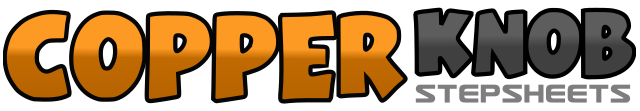 .......Count:64Wall:4Level:Phrased Intermediate.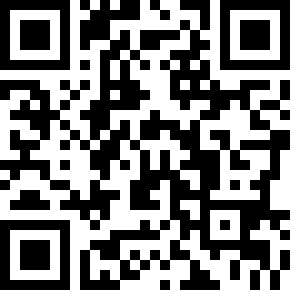 Choreographer:Rhoda Lai (CAN) - May 2012Rhoda Lai (CAN) - May 2012Rhoda Lai (CAN) - May 2012Rhoda Lai (CAN) - May 2012Rhoda Lai (CAN) - May 2012.Music:Twinkle - Girls' Generation-TTSTwinkle - Girls' Generation-TTSTwinkle - Girls' Generation-TTSTwinkle - Girls' Generation-TTSTwinkle - Girls' Generation-TTS........1,2&step L diagonal fwd, lock R behind L, step L fwd3&4step R diagonal fwd, lock L behind R, step R fwd&5step L diagonal fwd, touch R behind L6,7,8bounce both heels 3 times while making a ½ turn to the right, ending weight on L1step R to the side2&3&4&5step L behind R, step R to the side, cross L over R, step R to the side, step L behind R, step R to the side, cross L over R6,7side rock R, ¼ turn L recovering onto L8&1shuffle forward R L R2&3&4&5step L fwd and bump hip L, bump hips R L R L R L while making a ½ turn to the right&6&7sweep R from front to back, step R behind L, step L to the side, step R to the side8&1scuff L, hitch L, step L down to the side with feet slightly apart2,3clap both knees together twice4&5touch R heel fwd diagonal R, step R next to L, touch L heel fwd diagonal L6,7,8sit and drop weight and shoulder onto right for three times1,2,3,4step L to the side, step R next to L, step back L, hold5,6,7,8step R to the side, step L next to R, step fwd R, hold1,2,3,4step fwd L, pivot ½ R onto R, ½ R step back L, sweep R from front to back5,6,7,8step R behind L, step L to the side, cross R over L, sweep L from back to front1,2,3,4cross L over R, ¼ turn L step back R, step back L, hold5,6,7,8rock back R, recover onto L, step fwd R, hold1,2,3,4step fwd L, pivot ½ R onto R, step fwd L, pivot ½ R onto R,5,6,7,8¼ R touch L next to R, hold, roll L shoulder fwd, roll R shoulder fwd